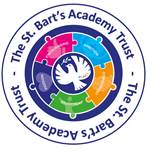 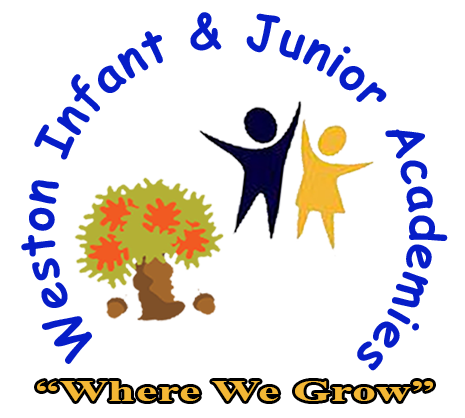 COVID-19 WESTON INFANT AND JUNIOR ACADEMIES SAFEGUARDING AND CHILD PROTECTION POLICY UPDATE (TO BE READ IN CONJUNCTION WITH WESTON INFANT AND JUNIOR ACADEMIES MAIN POLICY)Updated 30th March 2020, in line with DfE Covid 19 safeguarding in schools, colleges and other providers guidancesafeguarding in schools, colleges and other providersSCHOOL NAME:-  WESTON INFANT AND JUNIOR ACADEMIESPOLICY OWNER:-  J BIRCHALL - PRINCIPALDATE OF UPDATE:-30.3.20DATE SHARED WITH STAFF:-30.3.20CONTEXT From 20th March 2020 parents were asked to keep their children at home, wherever possible, and for schools to remain open only for those children of workers critical to the COVID-19 response - who absolutely need to attend. Schools and all childcare providers were asked to provide care for a limited number of children - children who are vulnerable, and children whose parents are critical to the COVID-19 response and cannot be safely cared for at home. This is an addendum to the Weston Infant and Junior Academies Safeguarding, and Child Protection policy. WESTON INFANT AND JUNIOR ACADEMIES Key contacts – J Birchall – Principal of Weston Infant and Junior Academies	Designated Safeguarding Lead  - J Birchall and P Berridge (Head of School Juniors)Deputy Designated Safeguarding Lead – S Brown (Infants) and S Knight-Jones (Juniors)Chair of Governors  - Mr David AlstonSafeguarding Governor – Mr David AlstonVulnerable children Vulnerable children include those who have a social worker and those children and young people up to the age of 25 with education, health and care (EHC) plans. Those who have a social worker include children who have a Child Protection Plan and those who are looked after by the Local Authority. A child may also be deemed to be vulnerable if they have been assessed as being in need or otherwise meet the definition in section 17 of the Children Act 1989.Weston Infant and Junior Academies recognise that previously looked after children are a potentially vulnerable group who may not have a social worker and will consider the support and offer to this cohort of children. In particular families and friend’s carers may need additional support. Some previously looked after children may still have significant emotional wellbeing needs linked to their journey into care. Education settings have a key role in supporting the stability of those children with special guardianship orders or in adoptive homes. Those with an EHC plan will be risk-assessed in consultation with the Local Authority and parents, to decide whether they need to continue to be offered a school or college place in order to meet their needs, or whether they can safely have their needs met at home. This could include, if necessary, carers, therapists or clinicians visiting the home to provide any essential services. Many children and young people with EHC plans can safely remain at home. Eligibility for free school meals in and of itself should not be the determining factor in assessing vulnerability. Senior leaders, especially the Designated Safeguarding Leads (and deputies) know who our most vulnerable children are. They have the flexibility to offer a place to those on the edge of receiving children’s social care support. Weston Infant and Junior Academies will continue to work with and support children’s social workers to help protect vulnerable children. This includes working with and supporting children’s social workers and the Local Authority virtual school head (VSH) for looked-after and previously looked-after children. We will work with social workers to ensure that Personal Education Plans (PEPs) for Looked After Children are up to date with the current education offer that looked after children are accessing.There is an expectation that vulnerable children who have a social worker will attend an education setting, so long as they do not have underlying health conditions that put them at risk. In circumstances where a parent does not want to bring their child to an education setting, and their child is considered vulnerable, the social worker and school name will explore the reasons for this directly with the parent. Where parents are concerned about the risk of the child contracting COVID19, Weston Infant and Junior Academies or the social worker will talk through these anxieties with the parent/carer following the advice set out by Public Health England. Our schools will encourage our vulnerable children and young people to attend a school, including remotely if needed.  Attendance monitoring Local Authorities and education settings do not need to complete their usual day-today attendance processes to follow up on non-attendance. The department has introduced a daily online attendance form to keep a record of children of critical workers and vulnerable children who are attending school. This allows for a record of attendance for safeguarding purposes and allows schools to provide accurate, up-to-date data to the department on the number of children taking up places Weston Infant and Junior Academies and social workers will agree with parents/carers whether children in need should be attending school. Weston Infant and Junior Academies will then follow up on any pupil that they were expecting to attend, who does not. They will also follow up with any parent or carer who has arranged care for their child(ren) and the child(ren) subsequently do not attend.  To support the above, Weston Infant and Junior Academies will, when communicating with parents/carers and carers, confirm emergency contact numbers are correct and ask for any additional emergency contact numbers where they are available.  In all circumstances where a vulnerable child does not take up their place at school, or discontinues, Weston Infant and Junior Academies will notify the relevant social worker. In Weston Infant and Junior Academies the optimal scenario is to have a trained DSL (or deputy) available on site. Where this is not the case a trained DSL (or deputy) will be available to be contacted via phone or online video - for example when working from home. Where a trained DSL (or deputy) is not on site, in addition to the above, a senior leader will assume responsibility for co-ordinating safeguarding on site.  This might include updating and managing access to child protection online systems and liaising with the offsite DSL (or deputy) and as required liaising with children’s social workers where they require access to children in need and/or to carry out statutory assessments at the Academy. It is important that all staff and volunteers have access to a trained DSL (or deputy). On each day staff on site will be made aware of that person is and how to speak to them. The DSL will continue to engage with social workers, and attend all multi-agency meetings, which can be done remotely.   Reporting a concern Where staff have a concern about a child, they should continue to follow the process outlined in the Weston Infant and Junior Academies Safeguarding Policy. Staff are reminded of the need to report any concern immediately and without delay.  This may mean by email to the DSl/DDSL to ensure the concern is captured.Where staff are concerned about an adult working with children in Weston Infant and Junior Academies they should report the concern to the Principal. If there is a requirement to make a notification to the Principal whilst away from the site, this should be done verbally and followed up with an email. Concerns around the Principal should be directed to the Chair of Governors. Weston Infant and Junior Academies will continue to offer support in the process of managing allegations. Safeguarding Training and induction  DSL training is very unlikely to take place whilst there remains a threat of the COVID 19 virus. For the period COVID-19 measures are in place, a DSL (or deputy) who has been trained will continue to be classed as a trained DSL (or deputy) even if they miss their refresher training. All existing Weston Infant and Junior Academies staff have had safeguarding training and have read part 1 of Keeping Children Safe in Education (2019). The DSL should communicate with staff any new local arrangements, so they know what to do if they are worried about a child. This will include contact numbers and emails for DSL’s/DDSLs’ if not on site.Where new staff are recruited they will continue to be provided with a safeguarding induction.  If staff are deployed from another education or children’s workforce setting OUTSIDE Weston Infant and Junior Academies, then Weston Infant and Junior Academies will take into account the DfE supplementary guidance on safeguarding children during the COVID-19 pandemic and will accept portability as long as the original school confirms in writing that:  • the individual has been subject to an enhanced DBS and children’s barred list check  • there are no known concerns about the individual’s suitability to work with children  • there is no ongoing disciplinary investigation relating to that individual For movement amongst schools, then Weston Infant and Junior Academies should seek assurance from the donor school that the member of staff has received appropriate safeguarding training. Upon arrival, they will be given a copy of the receiving setting’s Child Protection Policy, confirmation of local processes and confirmation of DSL arrangements. Safer recruitment/volunteers and movement of staff It remains essential that people who are unsuitable are not allowed to enter the children’s workforce or gain access to children. When recruiting new staff, Weston Infant and Junior Academies will continue to follow the relevant safer recruitment processes for their setting, including, as appropriate, relevant sections in part 3 of Keeping Children Safe in Education (2019) (KCSIE).  In response to COVID-19, the Disclosure and Barring Service (DBS) has made changes to its guidance on standard and enhanced DBS ID checking to minimise the need for face-to-face contact. Where Weston Infant and Junior Academies are utilising volunteers, Weston Infant and Junior Academies will continue to follow the checking and risk assessment process as set out in paragraphs 167 to 172 of KCSIE. Under no circumstances will a volunteer who has not been checked be left unsupervised or allowed to work in regulated activity. Weston Infant and Junior Academies will continue to follow the legal duty to refer to the DBS anyone who has harmed or poses a risk of harm to a child or vulnerable adult. Full details can be found at paragraph 163 of KCSIE. Weston Infant and Junior Academies will also continue to consider and make referrals to the Teaching Regulation Agency (TRA) as per paragraph 166 of KCSIE and the TRA’s ‘Teacher misconduct advice for making a referral.  During the COVID-19 period all referrals should be made by emailing:Misconduct.Teacher@education.gov.uk Whilst acknowledging the challenge of the current National emergency, it is essential from a safeguarding perspective that Weston Infant and Junior Academies is aware, on any given day, which staff/volunteers will be in Weston Infant and Junior Academies, and that appropriate checks have been carried out, especially for anyone engaging in regulated activity. As such, Weston Infant and Junior Academies will continue to keep the single central record (SCR) up to date as outlined in paragraphs 148 to 156 in KCSIE.  Online safety in Weston Infant and Junior AcademiesOur Academies will continue to provide a safe environment, including online. This includes the use of an online filtering system. Where pupils are using computers in Weston Infant and Junior Academies, appropriate supervision will be in place.  Children and online safety at Weston Infant and Junior AcademiesIt is important that all staff who interact with children, including online, continue to look out for signs a child may be at risk. Any such concerns should be dealt with as per Weston Infant and Junior Academies Child Protection Policy and where appropriate referrals should still be made to children’s social care and as required, the police. Online teaching should follow the same principles as set out in Weston Infant and Junior Academies code of conduct.  Weston Infant and Junior Academies will ensure that any use of online learning tools and systems is in line with privacy and data protection/GDPR requirements. Supporting children not in Weston Infant and Junior AcademiesWeston Infant and Junior Academies is committed to ensuring the safety and wellbeing of all their Children and Young people.  Where the DSL has identified a child to be on the edge of social care support, or who would normally receive pastoral-type support in Weston Infant and Junior Academies, they should ensure that a robust communication plan is in place for that child or young person.  Details of this plan must be recorded as should a record of contact have made.  The communication plans can include; remote contact, phone contact, door-step visits. Other individualised contact methods should be considered and recorded.  Weston Infant and Junior Academies DSL will work closely with all stakeholders to maximise the effectivecness of any communication plan. This plan must be reviewed regularly (at least once a fortnight) and where concerns arise, the DSL will consider any referrals as appropriate. Weston Infant and Junior Academies will share safeguarding messages on its website and social media pages.  Weston Infant and Junior Academies recognises that Weston Infant and Junior Academies is a protective factor for children and young people, and that the current circumstances, can affect the mental health of pupils and their parents/carers. All Weston Infant and Junior Academies staff are aware of this in setting expectations of pupils’ work where they are at home.  Weston Infant and Junior Academies will ensure that where they care for children of critical workers and vulnerable children on site, they ensure appropriate support is in place for them.  Supporting children in Weston Infant and Junior AcademiesWeston Infant and Junior Academies is committed to ensuring the safety and wellbeing of all its pupils. Our schools will continue to be a safe space for all children to attend and flourish. Our Governors and Principal will ensure that appropriate staff are on site and staff to pupil ratio numbers are appropriate, to maximise safety.  Weston Infant and Junior Academies will refer to the Government guidance for education and childcare settings on how to implement social distancing and continue to follow the advice from Public Health England on handwashing and other measures to limit the risk of spread of COVID19. They will ensure that where we care for children of critical workers and vulnerable children on site, we ensure appropriate support is in place for them. Where Weston Infant and Junior Academies has concerns about the impact of staff absence – such as the Designated Safeguarding Lead or first aiders – they will discuss them immediately with the Chair of Governors Peer on Peer Abuse Weston Infant and Junior Academies recognises that during the closure a revised process may be required for managing any report of such abuse and supporting victims. Where Weston Infant and Junior Academies receives a report of peer on peer abuse, they will follow the principles as set out in part 5 of KCSIE and of those outlined within the Weston Infant and Junior Academies Child Protection Policy. Our Academies will listen and work with the young person, parents/carers and any multiagency partner required to ensure the safety and security of that young person. Concerns and actions will be recorded appropriate referrals made. USEFUL CONTACT NUMBERSFor Professionals :-  01782 237460For families to self-refer- 01782 235100DUTY LADO (Linda Hancock) :- Contact 01782 233857/ 01782 235821*CPOMS will have contact details for families with an allocated Social Worker.NSPCC  :- 0808 800 5000 